Wiewiórki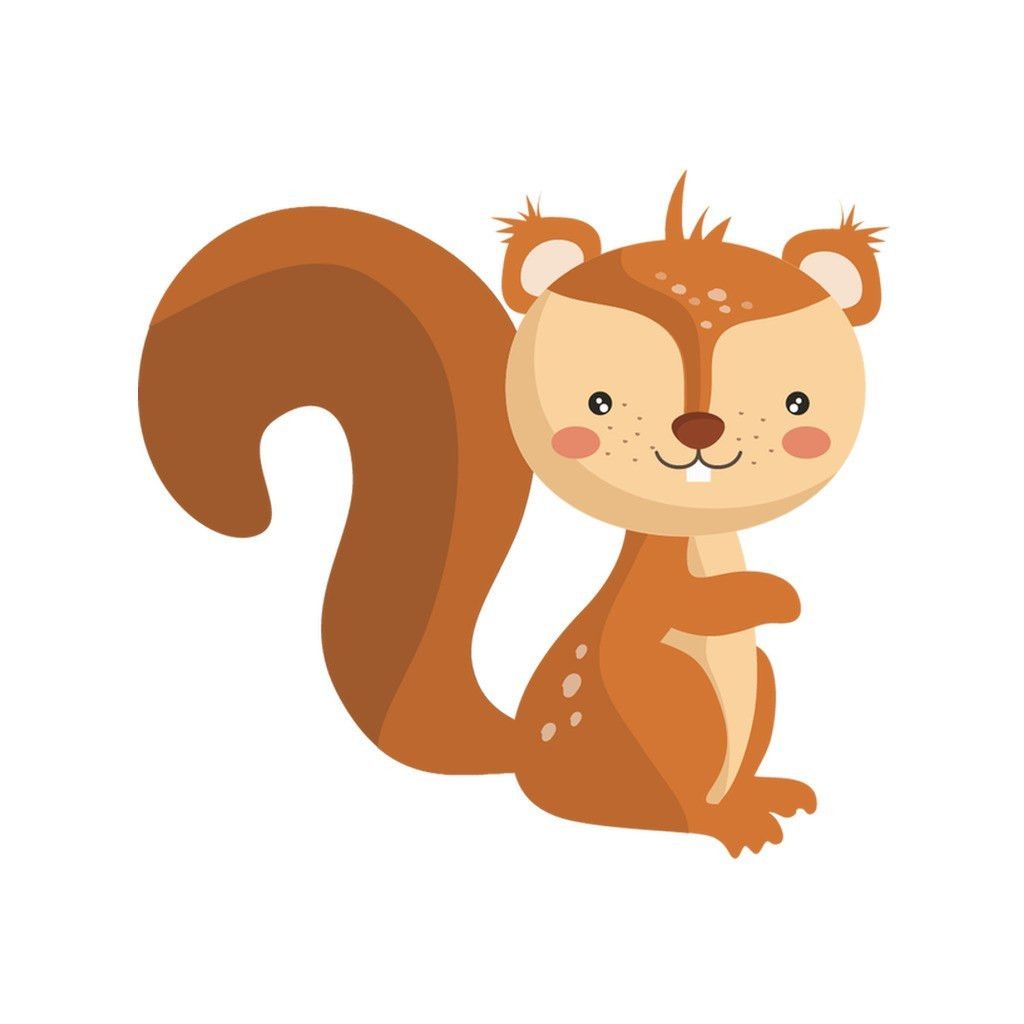 Tydzień 9: W baśniowej krainieTydzień 10: Bohaterowie polskich legendTydzień 11: Pomysły na deszczowe dniTydzień 12: Nasze ulubione książkiUmiejętności dziecka:Potrafi koncentrować się na wykonywanym zadaniu, uważnie słucha poleceńJest zainteresowane bajkami i legendami, rozpoznaje bohaterów bajek i legendPodejmuje aktywność poznawczą – z zainteresowaniem ogląda książkiWzbogaca swoje słownictwo, wykorzystuje w mowie poznane słownictwoNazywa polskie symbole narodowePotrafi wyrazić szacunek podczas słuchania hymnu narodowegoWie, jak wygląda mapa PolskiWie, co to jest biblioteka i księgarniaDzieli wyrazy na głoski i sylaby, wysłuchuje podane głoski w wyrazachRozpoznaje głoski i litery: O, A, M, T, E, L, I, D, UDoskonali sprawność manualną i grafomotoryczną, rysując wzory litero- i cyfropodobneJest zainteresowane pisaniem, prawidłowo posługuje się kredkami, ołówkiem Rozróżnia podstawowe figury geometryczneRozpoznaje cyfry: 1, 2, 3, 4Przelicza elementy Określa wielkość i położenie elementówRozróżnia stronę prawą i lewąKlasyfikuje przedmioty wg wskazanych cechUkłada przedmioty zgodnie z podanym rytmemRozróżnia figury geometryczneWykonuje prace konstrukcje Uczy się śpiewać piosenkiPotrafi poruszać się przy muzyce, zgodnie z rytmem i tempem w muzyceWypowiada się za pomocą różnych technik plastycznychRozróżnia emocje i radzi sobie z ich przeżywaniemUczestniczy w zabawach ruchowych i zajęciach gimnastycznychWykonuje ćwiczenia związane z kodowaniem